Vnitřní řád školní jídelnyČ. j.                                                                                           ZMM/61 - 2023/Če Vypracoval:                                                                              Mgr. Hana Černá, ředitelka Účinnost ode dne:                                                                     23. 11. 2023I. Obecná ustanovení Vnitřní řád ŠJ se řídí zákonem č. 561/2004 Sb., školský zákon, ve znění pozdějších předpisů, vyhláškou č. 84/2005 Sb., o nákladech na závodní stravování, ve znění pozdějších předpisů, vyhláškou č. 107/2005 Sb., o školním stravování, ve znění pozdějších předpisů a vyhláškou č. 137/2004 Sb., o hygienických požadavcích na stravovací služby, ve znění pozdějších předpisů.II. Ceny stravy:                     Plnou cenu přesnídávek a obědů určuje dle nákladovosti zřizovatel. strávníci MŠ:strávníci ZŠ a dospělíIII. Výživové normy koeficientu pro přepočet potravinIV. Strávníkpráva strávníkamá právo vyjadřovat se prostřednictvím třídních učitelů nebo zákonných zástupců ke kvalitě stravy; třídní učitel či zákonný zástupce projedná své připomínky s vedoucí ŠJ.má právo v případě nespotřebované normy jídla požádat o přídavek za podmínky, že snědl nejen hlavní jídlo, ale také polévku.má právo na stravu v hodnotě finančního normativu dle jeho věku dosaženého ve školním roce dle vyhlášky č. 107/2005 Sb. o školním stravování, ve znění pozdějších předpispovinnosti strávníkaje povinen si oběd odhlásit v době prázdnin, školních výletů, celodenních exkurzí, ředitelského volna nebo nemoci, protože ztrácí výhodu dotované stravy; v opačném případě platí plnou nedotovanou cenu a to i při zpětném zjištění. Doplatek do plné nedotované ceny je 50,-Kč za den !!!!!právo na odebrání dotovaného oběda má pouze 1. den nepřítomnost, kdy si oběd odebere do jídlonosičů v době od 11,00 – 11, 30 h. Je nepřípustné vydávat tyto obědy v době, kdy jsou ve ŠJ jiní strávníci.zaměstnanci organizace mají právo na odebrání stravy pouze v době, kdy pracují nejméně 3 hodiny denně; v době dovolených, studijního volna, služební cesty a nemoci je nutné oběd odhlásit, popř. uhradit plnou cenu.je povinen uhradit i neodebraný oběd, pokud ho předem (v souladu s bodem VI.) neodhlásil.obědy nelze odhlašovat či přihlašovat zpětně ani o víkendu.do ŠJ vstupuje s čipem, tašky a svrchní oblečení si nechává v šatně.ve ŠJ se chová slušně a dodržuje pravidla slušného stolování, je povinen dodržovat platné předpisy o BOZP a PO a svým chováním předcházet úrazům.bez čipu nelze oběd vydat (čip slouží jako doklad o zaplacení).V. Nabídka obědůŠJ nabízí jeden oběd, každý strávník při platbě na daný měsíc má přihlášeny obědy na celý měsíc. Děti v MŠ mají svůj jídelní lístek se         svačinami a pitným režimem.VI. Přihlašování a odhlašování obědů     žák ZŠ:každý strávník má elektronicky zaveden svůj účet; při přihlášení ke stravování vyplní příslušný formulář s elektronickými údaji a také přihlášku ke stravování.přihlášku a odhlášku oběda musí strávník učinit nejpozději den předem mimo soboty a neděle do 13,00 h těmito způsoby:telefonicky na čísle 734 445 731osobně u vedoucí ŠJelektronicky na adrese: www.strava.czdítě v MŠ:   SMS nebo formulářem  VII. Platba stravného     Platba stravného se ve ŠJ provádí na daný měsíc předem tímto způsobem:bankovním převodem (detaily potřeba dohodnout s vedoucí ŠJ)v hotovosti předem v určené dny v kanceláři vedoucí ŠJprvní platba při přihlášení nového strávníka se provádí vždy hotově ve ŠJstravné se platí předem, případné přeplatky budou vyúčtovány na konci školního roku po dohodě s vedoucí ŠJ v hotovosti nebo převodem na bankovní účet.   Potřebné údaje pro platbu: č. ú. 181770345/0300 VIII. Bezdotykové čipybezdotykové čipy jsou nutné pro odběr obědů žáků ZŠ a dospělých strávníků (dětí z MŠ se netýkají).čip obdrží každý strávník za úplatu 115,-Kč, v případě jeho ztráty ze strany strávníka je nutné zakoupit čip nový.v případě nálezu původního čipu se jeden z nich vrátí vedoucí ŠJ a bude mu vrácena částka 115,-Kč.čip je strávníkovi k dispozici po celou dobu jeho školní docházky, popř. pracovní smlouvy. Po ukončení se čip odevzdá vedoucí ŠJ, která bývalému strávníkovi vrátí 115,-Kč. IX. Provoz ŠJobědy do jídlonosičů se vydávají od 11,00 h do 11,30 h.obědy pro stálé strávníky se vydávají od 11,30 h do 13,30 h.strávník, který nemá zakoupené obědy, na ně nemá právní nárok včetně vstupu do ŠJ.v případě poškození nebo rozbití inventáře ŠJ se posoudí míra zavinění a škoda může být dána strávníkovi k úhradě.strávník, který se bude opakovaně nevhodně chovat ve ŠJ a nebude respektovat Vnitřní řád, může být ze školního stravování vyloučen.jídelní lístek je k dispozici ve ŠJ, na školní nástěnce v přízemí budovy ZŠ a na PC a webu školy. X. Dohled ve ŠJVe ŠJ je vždy přítomen pedagogický pracovník pověřený dohledem ve ŠJ dle rozpisu dozorů, který strávníky doprovází ze školní budovy tento pedagog:vydává pokyny k zajištění kázně a dbá na dodržování hygienických a kulturně stravovacích návyků,sleduje způsob výdeje stravy a při opakovaných problémech s plynulostí výdeje stravy upozorní vedení organizace, které s  vedoucí ŠJ projedná nápravu,reguluje osvětlení a větrání ve ŠJ,sleduje reakce strávníků na množství a kvalitu jídla (teplota, chuť, vzhled, apod.) a v případě pochybností oznámí svůj názor vedoucí ŠJ, která provede kontrolní šetření a výsledek zapíše do provozní knihy – zápis bude parafován dohlížejícím učitelem, který podal podnět k šetření,slušným způsobem vykáže dospělé osoby (rodiče žáků, rodiče s jídelními miskami, jiné dospělé osoby) z prostoru ŠJ,sleduje a zajišťuje bezpečné odevzdání použitého nádobí strávníky,dohlížející učitel (12,25 h) odvádí zpět do budovy žáky zájmového vzdělávání ve ŠD,dojde-li k potřísnění podlahy (polévka, omáčka, čaj), nechá učitel podlahu ihned vytřít a vysušit,dohled nad žáky 1. – 2. roč. ZŠ navštěvující ŠD vykonává vychovatelka.  XI. Výdej obědavšem strávníkům je vydáváno kompletní menu, tj. polévka, hlavní jídlo, popř. doplňkové jídlo (ovoce, salát, jogurt, apod.); pokud žák nemá na některý z komponentů chuť, sdělí to vydávajícím oběd.strávníci nesmějí být nikým nuceni ke konzumaci celého oběda a být vraceni k dojedení.pokud strávník nemá na doplňkové jídlo chuť, nemusí si ho odebrat.strávníkovi je vždy k dispozici pití, pokud má strávník větší žízeň, může si natočit vícekrát.    XII. Ostatnídojde-li k úrazu strávníka, zajistí dohlížející učitel ve spolupráci s vedoucí ŠJ první pomoc a provede zápis do Knihy úrazů. Jedná-li se o úraz vyžadující ošetření u lékaře s následující nepřítomností ve škole, vyplní dohlížející učitel ve spolupráci s ředitelkou školy záznam o úrazu. Vždy však učitel ve spolupráci s vedoucí ŠJ oznámí tuto událost zákonnému zástupci dítěte.ztrátu věcí uložených v šatně řeší ředitel školy.pokud se žák nebo dospělý pracovník školy chtějí stravovat ve ŠJ v den (dny), kdy se neúčastní výuky nebo nejsou v zaměstnání, musí uhradit cenu oběda v plné výši.výdejem oběda v MŠ, kam je strava z kuchyně posílána výtahem, je pověřena školnice MŠ, která také posílá zpět do kuchyně použité nádobí.    XIII. Podrobnosti o pravidlech vzájemných vztahů se zaměstnanci Zaměstnanci vydávají strávníkům a zákonným zástupcům žáků pouze takové pokyny, které bezprostředně souvisí s vnitřním řádem.Strávník a jeho zákonní zástupci mají právo na slušné zacházení ze strany všech zaměstnanců školy.Pedagogičtí a ostatní pracovníci školy mají právo na slušné chování ze strany žáků a jejich rodičů či jiných zákonných zástupců.Všichni zaměstnanci školy chrání žáky před všemi formami špatného zacházení, sexuálním násilím a zneužíváním. Dbají, aby žáci nepřicházeli do styku s materiály a informacemi pro ně nevhodnými. Maximální pozornost věnují ochraně žáků před návykovými látkami.Při zjištění týrání dítěte neprodleně informují o svých zjištěních ředitelku školy, která rozhodne o dalším postupu a spojí se v případě potřeby s příslušnými orgány, které zajistí pomoc.Informace, které zákonný zástupce žáka poskytne do školní matriky, nebo jiné důležité informace o žákovi jsou důvěrné a všichni PP se řídí nařízením EP a Rady (EU) 2016/679 z 27. 4. 2016 o ochraně fyzických osob v souvislosti se zpracováním osobních údajů.)   XIV. Prevence sociálně patologických jevů, prevence a řešení šikany V celém areálu školní jídelny platí přísný zákaz kouření a požívání alkoholických nápojů, omamných a psychotropních látek. Je zakázáno do ŠJ vnášet a užívat návykové látky a jedy a takové látky, které je svým vzhledem, chutí a konzistencí napodobují.Strávník je povinen respektovat preventivní program školy, kdy cílem je vytvořit ve škole bezpečné, respektující a spolupracující prostředí.Všichni zaměstnanci školy musí vést důsledně a systematicky strávníky k osvojování norem mezilidských vztahů založených na demokratických principech, respektujících identitu a individualitu. Žáci musí tyto snahy respektovat a plnit je nejen vůči dospělým osobám, ale hlavně vůči svým spolužákům a vrstevníkům.Projevy šikanování mezi žáky, tj. násilí, omezování osobní svobody, ponižování apod., kterých by se dopouštěli jednotlivci nebo skupiny žáků vůči jiným žákům nebo skupinám (zejména v situacích, kdy jsou takto postiženi žáci mladší a slabší), jsou v prostorách ŠJ přísně zakázány a jsou považovány za hrubý přestupek proti vnitřnímu řádu. Podle okolností ředitelka školy uváží možnost postihu žáků, kteří tento zákaz přestoupí a bude o svých zjištěních informovat jejich zákonné zástupce.Nošení, držení, výroba, distribuce a používání návykových látek, stejně jako požívání alkoholických nápojů a kouření je strávníkům ŠJ zakázáno. V případě porušení tohoto ustanovení se žák trestá vyloučením ze ŠJ. Výjimka je povolena v případě, že žák užívá těchto látek v rámci léčebného procesu, který byl stanoven zdravotnickým zařízením. Platí zákaz vstupu osob pod vlivem omamných a psychotropních látek.    XV. Podmínky zacházení s majetkem školy ze strany strávníkůPoškozování majetku ŠJ (graffiti, ničení nábytku, zařízení budovy školy, osobních věcí jiných osob, apod.) je nepřijatelné. V takových případech bude zákonný zástupce vyzván k jednání o náhradě škody.Strávník je povinen šetřit zařízení a ostatní majetek ŠJ, chránit jej před poškozením. Strávník, popř. jeho zákonný zástupce je podle Občanského zákoníku, § 2920 a 2921 povinen nahradit škody způsobené zejména svévolným poškozením inventáře a zařízení ŠJ. Strávník odpovídá za škodu, kterou svým jednáním způsobil a za škodu, jejímuž vzniku nezabránil, přestože to bylo v jeho silách. Škodu v plném rozsahu uhradí strávník nebo jeho zákonný zástupce tím, že ji uvede do původního stavu nebo že zakoupí (zaplatí) novou věc.Krádež je považovaná za protiprávní jednání a dojde-li k ní v budově školy, bude tato skutečnost hlášena orgánům činným v trestním řízení.     Tento Vnitřní řád ŠJ nabývá platnosti a účinnosti 23. 11. 2023.                                                                                                                       …………………………………..              …………………………….                                                                                                                     Štěpánka Zemanová, vedoucí ŠJ                Mgr. Hana Černá, ředitelka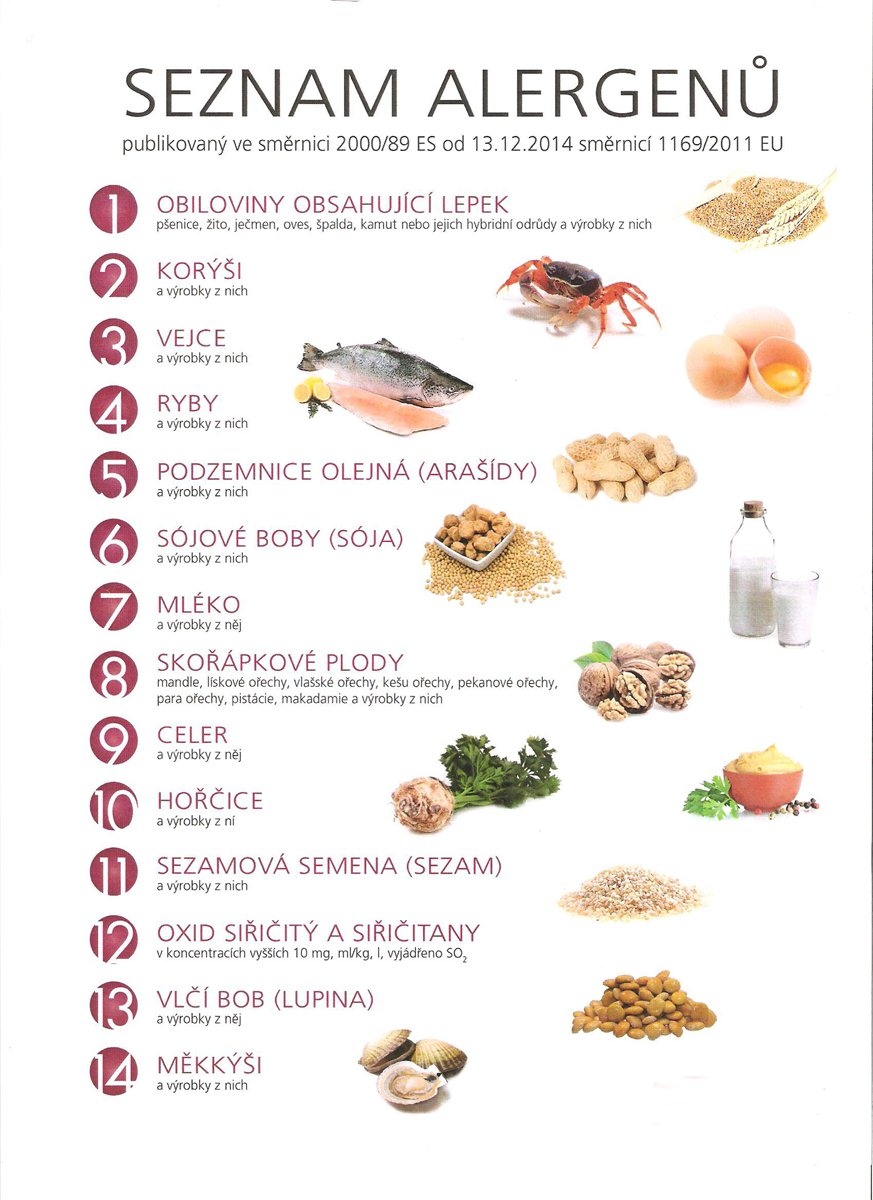 Druh stravy a věkDotovaná cenaPlná cena *Dopolední přesnídávka (do 6 let)10,-Kč20,-KčDopolední přesnídávka (7-10 let)10,-Kč20,-KčOběd (do 6 let)28,-Kč78,-KčOběd (7- 10 let)36,-Kč86,-KčOdpolední svačina (do 6 let)10,-Kč20,-KčOdpolední svačina (7-10)10,-Kč20,-KčOběd (7 – 10 let)36,-Kč86,-KčOběd (11 – 14 let)38,-Kč88,-KčOběd (15 – 18 let)40,-Kč90,-KčOběd (dospělí ZŠ, MŠ, ŠJ)42,-Kč92,-KčZařízení a věkKoeficientMŠ (do 6 let)0,5MŠ (7 – 10 let)0,6ZŠ (7 – 10 let)0,7ZŠ (11 – 14 let)0,8ZŠ (15 a více let)0,9